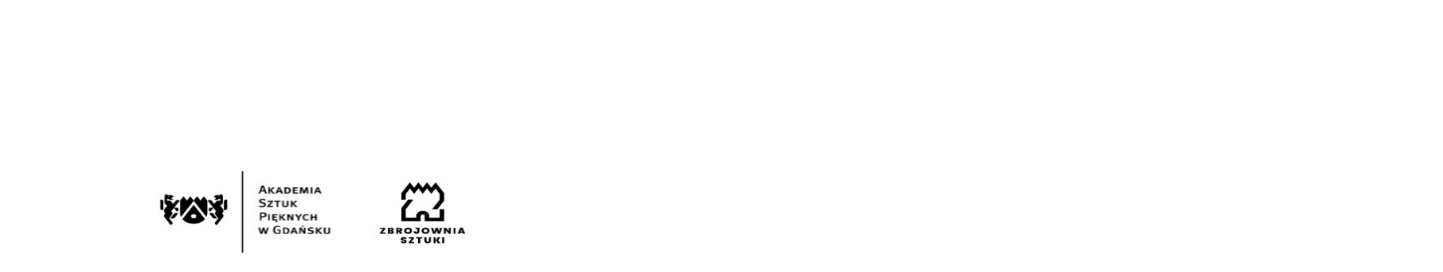 Gdańsk, dnia 23.08.2022r.Znak sprawy:  ZK-213/16/2022INFORMACJA O WYBORZE NAJKORZYSTNIEJSZEJ OFERTY w części 1Dotyczy: zamówienia publicznego prowadzonego w trybie podstawowym pn.: „Usługa ochrony i monitoringu mienia i obiektów Akademii Sztuk Pięknych  w Gdańsku”Zamawiający – Akademia Sztuk Pięknych z siedzibą przy ul. Targ Węglowy 6 w Gdańsku na podstawie art. 253 ust. 2 ustawy z dnia 11 września 2019r. Prawo zamówień publicznych (tekst jednolity Dz. U. z 2021r. poz. 1129 ze zm.), przedstawia informację z otwarcia ofert.Odrzucenie ofertZgodnie z „ INFORMACJA O WYBORZE NAJKORZYSTNIEJSZEJ OFERTY CZĘŚĆ 3, UNIEWAŻNIENIE CZYNNOŚCI WYBORU CZ. 1 I 2, INFORMACJA O OFERTACH ODRZUCONYCH” z dnia 03.08.2022r. Unieważnienie postępowania: Nie dotyczyWybór oferty najkorzystniejszej w Części 1Za najkorzystniejszą została uznana oferta złożona przez Agencję Ochrony Wena Spółka z o.o. 80-042 Gdańsk ul. Sandomierska 1NIP: 584-030-43-25 REGON: 001322757 na kwotę brutto 1 137 304,35 zł, Czas dojazdu grupy patrolowo-interwencyjnej do 15 minut oraz Częstotliwość przeprowadzenia kontroli przez koordynatora 7 razy w tygodniu.W niniejszym postępowaniu oferty ww. część złożyli Wykonawcy i uzyskali punktację zgodnie z poniższym:Uzasadnienie wyboru oferty najkorzystniejszej: Oferty ww. Wykonawcy są ofertami najkorzystniejszymi pod względem kryteriów oceny ofert określonych w specyfikacji warunków zamówienia. Oferty Wykonawców są ważne, nie podlegają odrzuceniu oraz uzyskały największą ilość punktów.Nr OfertyFirma (nazwa) lub nazwiskooraz adres WykonawcyCena BruttoCzas dojazdu grupy patrolowo-interwencyjnejCzęstotliwość przeprowadzenia kontroli przez koordynatoraSuma pkt5Agencja Ochrony Wena Spółka z o.o. 80-042 Gdańsk ul. Sandomierska 1NIP: 584-030-43-25 REGON: 00132275760,00 pkt20,00 pkt20,00 pkt100,009ASPEKT Sp. z o.o., 03-199 Warszawa ul. Modlińska 51 lok. 223TARGET Spółka Jawna Anna Łada Marcin Rokicki, 01-651 Warszawa ul. Gwiaździsta 15a lok. 400NIP: 5862283926 / 5252497942 REGON: 221921542 / 142734143,55,91 pkt20,00 pkt 20,00 pkt 95,91